ثبت نام در مکتب ابتدایی برای سال 2024 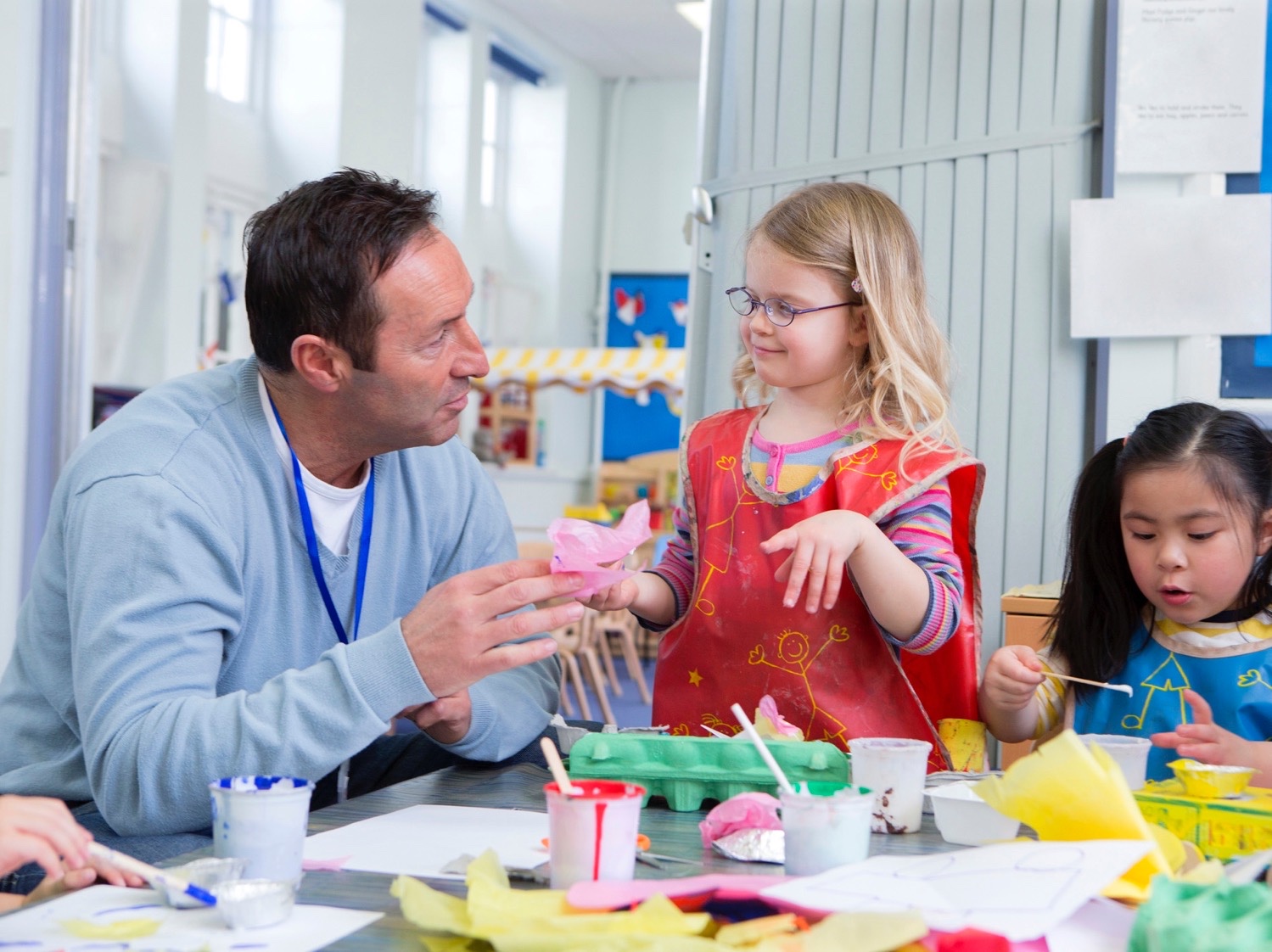 جدول زمانی جدید در سراسر ایالت برای (مقطع پایه) Foundation (آمادگی-Prep) سال اول ابتدائی را (مقطع پایه) Foundation یا (آمادگی) Prep می نامند. ما یک جدول زمانی ثبت نام (مقطع پایه) Foundation جدید را برای همه مکاتب ابتدایی دولتی ویکتوریا منتشر کرده ایم که باید آن را تطبیق کنند (به صفحه 3 مراجعه کنید). هدف از جدول زمانی این است که به شما کمک کند بفهمید چه زمانی و چگونه طفل خود را در (مقطع پایه) Foundation برای سال تعلیمی 2024 ثبت نام کنید. چه زمانی طفلم را در صنف اول ابتدائیه ثبت نام کنم؟طفل شما باید تا 30 اپریل سالی که مکتب را شروع می کند، 5 ساله شود.تحصیل در مکتب برای اطفالی که 6 ساله شده اند اجباری است.برای ثبت نام طفل خود در یک مکتب ابتدایی دولتی ویکتوریا برای سال تعلیمی 2024، درخواست ثبت نام را تا 28 جولای 2023 به مکتب ارسال کنید.چگونه طفلم را در سال اول ابتدائیه ثبت نام کنم؟برای ثبت نام طفل تان در سال اول ابتدائیه مراحل ذیل را انجام دهید:مکتب محلی خود را در وب سایت Find my School (به ذیل مراجعه کنید) بیابید. برای رزرو بازدید مکتب یا کسب معلوماتِ بیشتر راجع به مکتب و پروسس درخواست ثبت نام با یک مکتب ابتدایی دولتی به تماس شوید. بسته معلوماتی ثبت نام (مقطع پایه) Foundation (آمادگی) را از Enrolling in Foundation (Prep) دانلود کنید (از 24 آپریل 2023 در دسترس است).درخواست ثبت نام برای (مقطع پایه) Foundation را تا جمعه 28 جولای 2023 روان کنید.تا جمعه 11 آگوست 2023 از نتیجه درخواست خود مطلع خواهید شد. اگر پیشنهادی دریافت کردید، باید تا جمعه 25 آگوست 2023 این پیشنهاد را بپذیرید.در ترم 4 سال 2023 در معلومات ثبت نام و جلسات انتقال اشتراک کنید.طفل شما از سه شنبه 30 جنوری 2024 (مقطع پایه) Foundation را شروع می کند.چگونه مکتب محلی خود را بیابم؟با دنبال کردن مراحل ذیل، مکتب محلی خود را در وب سایت Find my School بیابید:findmyschool.vic.gov.au را در مرورگر خود وارد کنید. آدرس محل سکونت دائمی خود را در قسمت ‘Enter your address to get started’ وارد کنید.2024 را در قسمت ‘Enrolment year’ انتخاب کنید. توجه: مناطق مکاتب 2024 در اواخر ترم 1، 2023 در دسترس خواهند بود.Primary را در ‘School type’ انتخاب کنید. سپس نقشه آدرس شما، مکتب محلی شما و در سمت چپ معلوماتِ تماس این مکتب را نشان می دهد. اگر به پایین بروید، پنج مکتبِ نزدیک به آدرس شما را نیز به شما نشان می دهد.همچنین می‌توانید بر اساس نام مکتب در ذیل ‘Search for school’ جستجو کنید.آیا طفل من می تواند برای یک مکتب ابتدایی دولتی که مکتب محلی ما نیست درخواست دهد؟ بله، می توانید برای مکاتبی غیر از مکتبِ محلی تان درخواست دهید. مکتب درخواست شما را مطابق با دستورالعمل پذیرش و ظرفیت موجود در نظر میگیرد. در صفحه Enrolling in school می توانید معلوماتی راجع به  اولویت بندی درخواستی ها بیابید.اگر مکتوبی دریافت کنم مبنی بر اینکه درخواست ثبت نام من ناموفق بوده است، چه اتفاقی می افتد؟شما باید برای ثبت نام طفل تان در مکتب دیگری اقدام کنید. برای طفل شما یک جا در مکتب محلی تان تضمین شده است. مکتب محلی طفل شما بر اساس آدرس محل سکونت دائمی آنها تعیین می شود. برای یافتن آدرس مکتب محلی طفل تان به Find my School مراجعه کنید. صفحه Enrolling in school همچنین می تواند به شما کمک کند تا آدرس طفل تان را برای ثبت نام تأیید کنید.همچنین می توانید نسبت به این تصمیم اعتراض کنید. صفحه Enrolling in Foundation (Prep) معلوماتی راجع به پروسس تجدیدنظر در مورد نتیجه درخواست ثبت نام دارد.اگر چارچوب زمانی ثبت نام را از دست بدهم چه اتفاقی می افتد؟از ترم 2، 2023 در هر زمانی می توانید برای ثبت نام طفل خود در(مقطع پایه) Foundation برای سال تعلیمی 2024 اقدام کنید. درست است که از شما خواسته می شود تا جمعه 28 جولای 2023 یک درخواست ثبت نام روان کنید، درخواست های بعد از این تاریخ همچنان از خانواده هایی که در این زمان اقدام نکرده اند، اقامت دائم خود را دریافت کرده اند، نقل مکان کرده یا به تازگی به ویکتوریا رسیده اند پذیرفته می شود. درخواست‌های ثبت‌ نامی که پس از 28 جولای 2023 روان می‌شوند، مطابق با دستورالعمل پذیرش بخش، به محض دریافت توسط مکتب رسیدگی می‌شوند.از کجا می توانم معلومات بیشتر در مورد ثبت نام در مقطع ابتدایی بیابم؟می توانید از مکتب ابتدایی محلی خود معلومات بیشتر در مورد پروسس ثبت نام (مقطع پایه) Foundation بخواهید. در شروع ترم 2، 2023، همچنین می توانید یک بسته معلوماتی در مورد پروسس ثبت نام (مقطع پایه) Foundation در صفحه
 Enrolling in Foundation (Prep) در وب سایت Starting School بیابید.اگر برای ترجمه بسته معلوماتی به کمک ضرورت دارید، لطفاً برای دریافت کمک با مکتب ابتدایی محلی خود مراجعه کنید.برای کمک با چه کسی به  تماس شوم؟هماهنگ کننده انتقالی، کارمند ثبت نام یا مدیر مکتب ابتدایی که می خواهید برای آن درخواست بدهید می تواند در مورد هر سوالی که در مورد پروسس ثبت نام دارید به شما کمک کند. آدرس های اینترنتی مفیدلطفاً چند آدرس اینترنتی مفید را در ذیل بیابید که ممکن است برای شما مفید باشد، زیرا طفل شما در سال 2024 مکتب ابتدایی را شروع می کند:مکتب من را بیابید - findmyschool.vic.gov.auمعلومات در مورد مناطق مکتب- vic.gov.au/school-zones ثبت نام در (مقطع پایه( Foundation (Prep))   vic.gov.au/enrolling-foundation-prepثبت نام در مکتب - vic.gov.au/how-choose-school-and-enrolمعیوبیت و تعلیم فراگیر  – vic.gov.au/disability-and-inclusive-educationمعلومات تماس دفتر ساحوی - vic.gov.au/office-locations-department-education-and-training جدول زمانی 2023-24فعالیتتاریخ های 2023فعالیتتاریخ های 2023ترم 2: دوشنبه 24 آپریل 2023 - جمعه 23 جون 2023ترم 2: دوشنبه 24 آپریل 2023 - جمعه 23 جون 2023مکاتب ابتدایی بازدیدها، جلسات اطلاع رسانی و سایر فعالیت ها را برای خانواده هایی که به دنبال ثبت نام (مقطع پایه) Foundation (آمادگی) برای طفلشان برای سال 2024 هستند، برگزار می کنند.ترم 1 و 2، 2023 مناطق مکاتب برای سال تعلیمی 2024 در findmyschool.vic.gov.au به صورت زنده در دسترس هستندوالدین/سرپرستان باید به آدرس findmyschool.vic.gov.au مراجعه کنند تا مکتب محله تعیین شده خود را برای سال 2024 بیابند.بسته معلوماتی ثبت نام برای والدین/سرپرستان برای دانلود درEnrolling in Foundation (Prep) در دسترس است.با شروع ترم 2، 2023مکاتب ابتدایی ممکن است بسته های معلوماتی ثبت نام را بین خانواده های آینده و جامعه مکتب شان توزیع کنند.از هفته 1، ترم 2 2023درخواست های ثبت نام باز است - والدین/سرپرستان می توانند درخواست ثبت نام تکمیل شده خود را از این تاریخ به یک مکتب ابتدایی دولتی روان کنند.از هفته 1، ترم 2، 2023ترم 3: دوشنبه 10 جولای 2023 - جمعه 15 سپتامبر 2023ترم 3: دوشنبه 10 جولای 2023 - جمعه 15 سپتامبر 2023مهلت درخواست های ثبت نام - والدین/سرپرستان درخواست ثبت نام تکمیل شده خود را تا این تاریخ به یک مکتب ابتدایی دولتی روان می کنند.تا جمعه 28 جولای 2023مکاتب ابتدایی طبق «ترتیب اولویت پذیرش» تحت دستورالعمل پذیرش بخش، نتایج ثبت‌ نام (مقطع پایه) Foundation (آمادگی) را به‌ طور کتبی به والدین/سرپرستان اطلاع می‌دهند. این ممکن است بشمولِ مکتوبی برای تأیید ثبت نام، مکتوب پیشنهاد یا مکتوب درخواست ناموفق باشد. به والدین/سرپرستان که یک مکتوب درخواست ناموفق روان شده اند ممکن است شروع به ارسال درخواست تجدیدنظر کتبی عدم پذیرش به مکتب ابتدایی مورد نظر خود کنند.  تا جمعه 11 آگوست 2023والدین/سرپرستان که مکتوب پیشنهاد را دریافت کردند نشان دهنده پذیرش طفل شان تا این تاریخ است.تا جمعه 25 آگوست 2023آخرین مهلت برای والدین/سرپرستان برای روان کردن درخواست تجدیدنظر کتبی عدم پذیرش در مکتب ابتدایی مورد نظرشان.تا جمعه 25 آگوست 2023مکاتب ابتدایی تمام والدین/سرپرستان را به صورت کتبی از نتیجه درخواست تجدید نظر خود در این تاریخ مطلع می کنند.تا جمعه 15 سپتامبر 2023	ترم 4: دوشنبه 2 اکتبر 2023 - چهارشنبه 20 دسامبر 2023ترم 4: دوشنبه 2 اکتبر 2023 - چهارشنبه 20 دسامبر 2023مکاتب ابتدایی میزبان جلسات انتقالی هستند.در طول ترم 4، 2023آخرین مهلت برای والدین/سرپرستان برای ارائه درخواست تجدیدنظر کتبی عدم پذیرش با مدیر منطقه مربوطه، در صورتی که در درخواست تجدیدنظر شان به مکتب ابتدائیه مورد نظرش ناموفق بوده اند.تا جمعه 20 اکتبر 2023مراکز ساحوی تا این تاریخ نتیجه درخواست‌های عدم پذیرش مدیر منطقه را به صورت کتبی به همه والدین/سرپرستان اطلاع می‌دهند. این صرف در مورد درخواست‌هایی که تا تاریخ پایانی جمعه 20 اکتبر 2023 دریافت می‌شوند، تطبیق می‌شود.  تا جمعه 17 نوامبر 2023